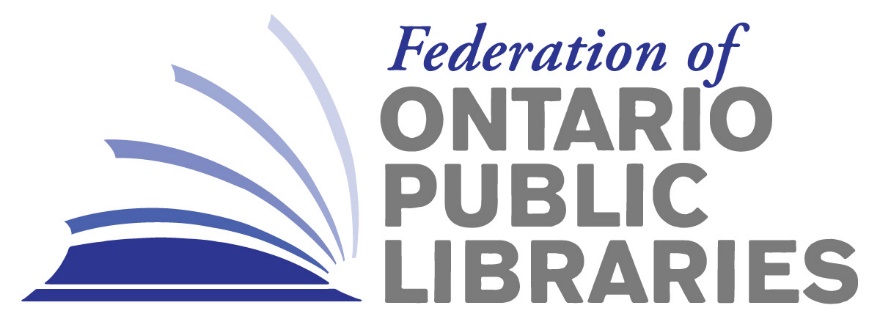 AGENDA ITEM DOC12Subject:  		Resolution of Recognition for Leanne ClendeningDate:			Nov. 21, 2018Prepared by:  		Stephen Abram, executive directorPrepared for:  		FOPL Board Meeting, Nov. 23, 2018In January 2019, Leanne Clendening, CEO of Ontario Library Services – North will retire.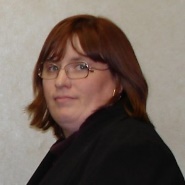 Leanne has served as CEO of OLS-North since January 2001 – 18 years serving northern libraries. Prior to this she was County Librarian/CEO at Stormont, Dundas and Glengarry County Library from June 1995-Jan. 2001 and Children's Librarian / Children's Coordinator at Vaughan Public Library from 1990 – 1995.  She received her MLIS from Western in 1990.  She has led a number of transformational initiatives including the Bill & Melinda Gates Foundation support for JASI to develop a web based ILS for northern libraries as well as the recent Valuing Northern Libraries Toolkit.  Leanne served on the planning committees for OLA Super Conference as well as Libraries 2020 and Libraries 2025.   Leanne has been a strong partner to FOPL over the years and is a key member of the Gang of Four – FOPL, OLA, SOLS and OLS-North.I recommend that FOPL endorses the following motion:Motion: The Federation of Ontario Public Libraries thanks Leanne Clendening, CEO of Ontario Public Library Service – North for her partnership with FOPL, her leadership for stronger northern libraries, and her service to Ontario Libraries over the course of her career.  We wish her all the best on her retirement in 2019.Moved: Second: Pass/Fail